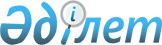 Көксу ауданы мәслихатының 2017 жылғы 26 желтоқсандағы "Көксу ауданының ауылдық округтерінің 2018-2020 жылдарға арналған бюджеттері туралы" № 25-1 шешіміне өзгерістер енгізу туралыАлматы облысы Көксу аудандық мәслихатының 2018 жылғы 5 мамырдағы № 31-1 шешімі. Алматы облысы Әділет департаментінде 2018 жылы 24 мамырда № 4717 болып тіркелді
      2008 жылғы 4 желтоқсандағы Қазақстан Республикасының Бюджет кодексінің 106-бабының 4-тармағына, "ҚазақстанРеспубликасындағы жергілікті мемлекеттік басқару және өзін-өзі басқару туралы" 2001 жылғы 23 қаңтардағы Қазақстан Республикасы Заңының 6-бабының 1-тармағының 1) тармақшасына сәйкес, Көксу ауданы мәслихаты ШЕШІМ ҚАБЫЛДАДЫ:
      1. Көксу ауданы мәслихатының "Көксу ауданының ауылдық округтерінің 2018-2020 жылдарға арналған бюджеттері туралы" 2017 жылғы 26 желтоқсандағы № 25-1 (Нормативтік құқықтық актілерді мемлекеттік тіркеу тізілімінде № 4498 тіркелген, 2018 жылдың 23 қаңтарында Қазақстан Республикасы Нормативтік құқықтық актілерінің эталондық бақылау банкінде жарияланған) шешіміне келесі өзгерістер енгізілсін:
      көрсетілген шешімнің 1, 2, 3, 4, 5, 6, 7-тармақтары жаңа редакцияда баяндалсын.
      "1. 2018-2020 жылдарға арналған Балпық ауылдық округінің бюджеті тиісінше осы шешімнің 1, 2, 3-қосымшаларына сәйкес, оның ішінде 2018 жылға келесі көлемдерде бекітілсін: 
      1) кірістер 290 724 мың теңге, оның ішінде:
      салықтық түсімдер 117 895 мың теңге; 
      трансферттер түсімі 172 027 мың теңге, оның ішінде: 
      ағымдағы нысаналы трансферттер түсімі 144 590 мың теңге;
      субвенциялар 27 437 мың теңге;
      2) шығындар 290 724 мың теңге;
      3) таза бюджеттік кредит беру 0 мың теңге;
      4) қаржы активтерімен операциялар бойынша сальдо 0 мың теңге;
      5) бюджет тапшылығы (профициті) (-) 0 мың теңге;
      6) бюджет тапшылығын қаржыландыру (профицитін пайдалану) 0 мың теңге.";
      "2. 2018-2020 жылдарға арналған Жарлыөзек ауылдық округінің бюджеті тиісінше осы шешімнің 4, 5, 6-қосымшаларына сәйкес, оның ішінде 2018 жылға келесі көлемдерде бекітілсін:
      1) кірістер 64 409 мың теңге, оның ішінде:
      салықтық түсімдер 4 166 мың теңге;
      трансферттер түсімі 60 219 мың теңге, оның ішінде:
      ағымдағы нысаналы трансферттер түсімі 44 420 мың теңге;
      субвенциялар 15 799 мың теңге;
      2) шығындар 64 409 мың теңге;
      3) таза бюджеттік кредит беру 0 мың теңге;
      4) қаржы активтерімен операциялар бойынша сальдо 0 мың теңге;
      5) бюджет тапшылығы (профициті) (-) 0 мың теңге;
      6) бюджет тапшылығын қаржыландыру (профицитін пайдалану) 0 мың теңге.";
      "3. 2018-2020 жылдарға арналған Лабасы ауылдық округінің бюджеті тиісінше осы шешімнің 7, 8, 9-қосымшаларына сәйкес, оның ішінде 2018 жылға келесі көлемдерде бекітілсін:
      1) кірістер 80 371 мың теңге, оның ішінде:
      салықтық түсімдер 8 340 мың теңге;
      трансферттер түсімі 71 762 мың теңге, оның ішінде:
      ағымдағы нысаналы трансферттер түсімі 58 645 мың теңге; 
      субвенциялар 13 117 мың теңге;
      2) шығындар 80 371 мың теңге;
      3) таза бюджеттік кредит беру 0 мың теңге;
      4) қаржы активтерімен операциялар бойынша сальдо 0 мың теңге;
      5) бюджет тапшылығы (профициті) (-) 0 мың теңге;
      6) бюджет тапшылығын қаржыландыру (профицитін пайдалану) 0 мың теңге.";
      "4. 2018-2020 жылдарға арналған Мұқыры ауылдық округінің бюджеті тиісінше осы шешімнің 10, 11, 12-қосымшаларына сәйкес, оның ішінде 2018 жылға келесі көлемдерде бекітілсін:
      1) кірістер 157 282 мың теңге, оның ішінде:
      салықтық түсімдер 5 201 мың теңге;
      трансферттер түсімі 151 936 мың теңге, оның ішінде:
      ағымдағы нысаналы трансферттер түсімі 136 940 мың теңге;
      субвенциялар 14 996 мың теңге;
      2) шығындар 157 282 мың теңге;
      3) таза бюджеттік кредит беру 0 мың теңге;
      4) қаржы активтерімен операциялар бойынша сальдо 0 мың теңге;
      5) бюджет тапшылығы (профициті) (-) 0 мың теңге;
      6) бюджет тапшылығын қаржыландыру (профицитін пайдалану) 0 мың теңге.";
      "5. 2018-2020 жылдарға арналған Мұқаншы ауылдық округінің бюджеті тиісінше осы шешімнің 13, 14, 15-қосымшаларына сәйкес, оның ішінде 2018 жылға келесі көлемдерде бекітілсін:
      1) кірістер 48 003 мың теңге, оның ішінде:
      салықтық түсімдер 6 434 мың теңге;
      трансферттер түсімі 41 497 мың теңге, оның ішінде:
      ағымдағы нысаналы трансферттер түсімі 28 242 мың теңге;
      субвенциялар 13 255 мың теңге;
      2) шығындар 48 003 мың теңге;
      3) таза бюджеттік кредит беру 0 мың теңге;
      4) қаржы активтерімен операциялар бойынша сальдо 0 мың теңге;
      5) бюджет тапшылығы (профициті) (-) 0 мың теңге;
      6) бюджет тапшылығын қаржыландыру (профицитін пайдалану) 0 мың
      теңге."; 
      "6. 2018-2020 жылдарға арналған Алғабас ауылдық округінің бюджеті тиісінше осы шешімнің 16, 17, 18-қосымшаларына сәйкес, оның ішінде 2018 жылға келесі көлемдерде бекітілсін:
      1) кірістер 37 672 мың теңге, оның ішінде:
      салықтық түсімдер 2 956 мың теңге;
      трансферттер түсімі 34 190 мың теңге, оның ішінде: 
      ағымдағы нысаналы трансферттер түсімі 20 617 мың теңге; 
      субвенциялар 13 573 мың теңге;
      2) шығындар 37 672 мың теңге;
      3) таза бюджеттік кредит беру 0 мың теңге;
      4) қаржы активтерімен операциялар бойынша сальдо 0 мың теңге;
      5) бюджет тапшылығы (профициті) (-) 0 мың теңге;
      6) бюджет тапшылығын қаржыландыру (профицитін пайдалану) 0 мың теңге.";
      "7. 2018-2020 жылдарға арналған Еңбекші ауылдық округінің бюджеті тиісінше осы шешімнің 19, 20, 21-қосымшаларына сәйкес, оның ішінде 2018 жылға келесі көлемдерде бекітілсін:
      1) кірістер 42 064 мың теңге, оның ішінде:
      салықтық түсімдер 3 870 мың теңге;
      трансферттер түсімі 38 166 мың теңге, оның ішінде: 
      ағымдағы нысаналы трансферттер түсімі 22 423 мың теңге; 
      субвенциялар 15 743 мың теңге;
      2) шығындар 42 064 мың теңге;
      3) таза бюджеттік кредит беру 0 мың теңге;
      4) қаржы активтерімен операциялар бойынша сальдо 0 мың теңге;
      5) бюджет тапшылығы (профициті) (-) 0 мың теңге;
      6) бюджет тапшылығын қаржыландыру (профицитін пайдалану) 0 мың теңге.".
      2. Көрсетілген шешімнің 1, 4, 7, 10, 13, 16, 19-қосымшалары тиісінше осы шешімнің 1, 2, 3, 4, 5, 6, 7-қосымшаларына сәйкес жаңа редакцияда баяндалсын.
      3. Осы шешімнің орындалуын бақылау Көксу ауданы мәслихатының "Ауданның экономикалық дамуы, жергілікті бюджет, табиғатты қорғау және ауыл шаруашылығы мәселелері жөніндегі" тұрақты комиссиясына жүктелсін.
      4. Осы шешім 2018 жылғы 1 қаңтардан бастап қолданысқа енгізіледі. 2018 жылға арналған Балпық ауылдық округінің бюджеті 2018 жылға арналған Жарлыөзек ауылдық округінің бюджеті 2018 жылға арналған Лабасы ауылдық округінің бюджеті 2018 жылға арналған Мұқыры ауылдық округінің бюджеті 2018 жылға арналған Мұқаншы ауылдық округінің бюджеті 2018 жылға арналған Алғабас ауылдық округінің бюджеті 2018 жылға арналған Еңбекші ауылдық округінің бюджеті
					© 2012. Қазақстан Республикасы Әділет министрлігінің «Қазақстан Республикасының Заңнама және құқықтық ақпарат институты» ШЖҚ РМК
				
      Көксу ауданы мәслихатының

      сессия төрағасы

М. Каблисанов

      Көксу ауданы

      мәслихатының хатшысы

А. Досымбеков
Көксу ауданы мәслихатының 2018 жылғы "5" мамырдағы "Көксу ауданы мәслихатының 2017 жылғы 26 желтоқсандағы "Көксу ауданының ауылдық округтерінің 2018-2020 жылдарға арналған бюджеттері туралы" № 25-1 шешіміне өзгерістер енгізу туралы" № 31-1 шешіміне 1-қосымшаКөксу ауданы мәслихатының 2017 жылғы 26 желтоқсандағы "Көксу ауданының ауылдық округтерінің 2018-2020 жылдарға арналған бюджеттері туралы" № 25-1 шешіміне 1-қосымша
Санаты
Санаты
Санаты
Санаты
 

Сомасы

(мың тенге)
Сынып
Сынып
Атауы
 

Сомасы

(мың тенге)
Iшкi сынып
Iшкi сынып
 

Сомасы

(мың тенге)
1. Кірістер
290724
1
Салықтық түсімдер
117895
01
Табыс салығы
48301
2
Жеке табыс салығы
48301
04
Меншікке салынатын салықтар
69592
1
Мүлікке салынатын салықтар
1201
3
Жер салығы
1470
4
Көлік құралдарына салынатын салық
66921
05
Тауарларға, жұмыстарға және қызметтерге салынатын ішкі салықтар
2
4
Кәсiпкерлiк және кәсiби қызметтi жүргiзгенi үшiн алынатын алымдар
2
2
Салықтық емес түсiмдер
802
01
Мемлекеттік меншiктен түсетiн кірістер
377
5
Мемлекет меншігіндегі мүлікті жалға беруден түсетін кірістер
377
06
Басқа да салықтық емес түсімдер
425
1
Басқа да салықтық емес түсімдер
425
4
Трансферттердің түсімдері
172027
02
Мемлекеттiк басқарудың жоғары тұрған органдарынан түсетiн трансферттер
172027
3
Аудандардың (облыстық маңызы бар қаланың) бюджетінен трансферттер
172027
Функционалдық топ
Функционалдық топ
Функционалдық топ
Функционалдық топ
Функционалдық топ
 

Сомасы

(мың теңге)
Кіші функция
Кіші функция
Кіші функция
Кіші функция
 

Сомасы

(мың теңге)
Бюджеттік бағдарламалардың әкімшісі
Бюджеттік бағдарламалардың әкімшісі
Бюджеттік бағдарламалардың әкімшісі
 

Сомасы

(мың теңге)
Бағдарлама
Бағдарлама
 

Сомасы

(мың теңге)
Атауы
 

Сомасы

(мың теңге)
2. Шығындар
290724
01
Жалпы сипаттағы мемлекеттік қызметтер 
26013
1
Мемлекеттiк басқарудың жалпы функцияларын орындайтын өкiлдi, атқарушы және басқа органдар
26013
124
Аудандық маңызы бар қала, ауыл, кент, ауылдық округ әкімінің аппараты 
26013
001
Аудандық маңызы бар қала, ауыл, кент, ауылдық округ әкімінің қызметін қамтамасыз ету жөніндегі қызметтер
26013
04
Бiлiм беру
204806
1
Мектепке дейінгі тәрбие және оқыту
204068
124
Аудандық маңызы бар қала, ауыл, кент, ауылдық округ әкімінің аппараты 
204068
004
Мектепке дейінгі тәрбиелеу және оқыту және мектепке дейінгі тәрбиелеу және оқыту ұйымдарында медициналық қызмет көрсетуді ұйымдастыру
204068
2
Бастауыш, негізгі орта және жалпы орта білім беру
738
124
Аудандық маңызы бар қала, ауыл, кент, ауылдық округ әкімінің аппараты 
738
005
Ауылдық жерлерде оқушыларды жақын жердегі мектепке дейін тегін алып баруды және одан алып қайтуды ұйымдастыру
738
07
Тұрғын үй-коммуналдық шаруашылық
46853
3
Елді-мекендерді көркейту
46853
124
Аудандық маңызы бар қала, ауыл, кент, ауылдық округ әкімінің аппараты 
46853
008
Елді мекендердегі көшелерді жарықтандыру
12179
009
Елді мекендердің санитариясын қамтамасыз ету
8553
011
Елді мекендерді абаттандыру және көгалдандыру
26121
13
Басқалар
13052
9
Басқалар
13052
124
Аудандық маңызы бар қала, ауыл, кент, ауылдық округ әкімінің аппараты 
13052
040
Өңірлерді дамытудың 2020 жылға дейінгі бағдарламасы шеңберінде өңірлерді экономикалық дамытуға жәрдемдесу бойынша шараларды іске асыруға ауылдық елді мекендерді жайластыруды шешуге арналған іс-шараларды іске асыру
13052
Санаты
Санаты
Санаты
Санаты
 

Сомасы

(мың тенге)
Сынып
Сынып
Сынып
 

Сомасы

(мың тенге)
Iшкi сынып
Iшкi сынып
 

Сомасы

(мың тенге)
Атауы 
 

Сомасы

(мың тенге)
3.Таза бюджеттік кредиттеу
0
Функционалдық топ
Функционалдық топ
Функционалдық топ
Функционалдық топ
Функционалдық топ
 

Сомасы

(мың теңге)
Кіші функция
Кіші функция
Кіші функция
Кіші функция
 

Сомасы

(мың теңге)
Бюджеттік бағдарламалардың әкімшісі
Бюджеттік бағдарламалардың әкімшісі
Бюджеттік бағдарламалардың әкімшісі
 

Сомасы

(мың теңге)
Бағдарлама
Бағдарлама
 

Сомасы

(мың теңге)
Атауы
 

Сомасы

(мың теңге)
4. Қаржы активтерімен операциялар бойынша сальдо
0
Санаты
Санаты
Санаты
Санаты
Сомасы

(мың тенге)
Сынып
Сынып
Атауы
Сомасы

(мың тенге)
Iшкi сынып
Iшкi сынып
Сомасы

(мың тенге)
5. Бюджет тапшылығы (профициті)
0
6. Бюджет тапшылығын қаржыландыру (профицитін пайдалану)
0Көксу ауданы мәслихатының 2018 жылғы "5" мамырдағы "Көксу ауданы мәслихатының 2017 жылғы 26 желтоқсандағы "Көксу ауданының ауылдық округтерінің 2018-2020 жылдарға арналған бюджеттері туралы" № 25-1 шешіміне өзгерістер енгізу туралы" № 31-1 шешіміне 2-қосымшаКөксу ауданы мәслихатының 2017 жылғы 26 желтоқсандағы "Көксу ауданының ауылдық округтерінің 2018-2020 жылдарға арналған бюджеттері туралы" № 25-1 шешіміне 4-қосымша
Санаты
Санаты
Санаты
Санаты
 

Сомасы

(мың тенге)
 Сынып
 Сынып
 Сынып
 

Сомасы

(мың тенге)
Iшкi сынып
Iшкi сынып
 

Сомасы

(мың тенге)
Атауы 
 

Сомасы

(мың тенге)
1. Кірістер
64409
1
Салықтық түсімдер
4166
01
Табыс салығы
822
2
Жеке табыс салығы
822
04
Меншікке салынатын салықтар
3344
1
Мүлікке салынатын салықтар
30
3
Жер салығы
310
4
Көлік құралдарына салынатын салық
3004
2
Салықтық емес түсiмдер
24
06
Басқа да салықтық емес түсімдер
24
1
Басқа да салықтық емес түсімдер
24
4
Трансферттердің түсімдері
60219
02
Мемлекеттiк басқарудың жоғары тұрған органдарынан түсетiн трансферттер
60219
3
Аудандардың (облыстық маңызы бар қаланың) бюджетінен трансферттер
60219
Функционалдық топ
Функционалдық топ
Функционалдық топ
Функционалдық топ
Функционалдық топ
 

Сомасы

(мың теңге)
Кіші функция
Кіші функция
Кіші функция
Кіші функция
 

Сомасы

(мың теңге)
Бюджеттік бағдарламалардың әкімшісі
Бюджеттік бағдарламалардың әкімшісі
Бюджеттік бағдарламалардың әкімшісі
 

Сомасы

(мың теңге)
Бағдарлама
Бағдарлама
 

Сомасы

(мың теңге)
Атауы
 

Сомасы

(мың теңге)
2. Шығындар
64409
01
Жалпы сипаттағы мемлекеттік қызметтер 
19131
1
Мемлекеттiк басқарудың жалпы функцияларын орындайтын өкiлдi, атқарушы және басқа органдар
19131
124
Аудандық маңызы бар қала, ауыл, кент, ауылдық округ әкімінің аппараты 
19131
001
Аудандық маңызы бар қала, ауыл, кент, ауылдық округ әкімінің қызметін қамтамасыз ету жөніндегі қызметтер
19131
04
Бiлiм беру
18968
1
Мектепке дейінгі тәрбие және оқыту
18968
124
Аудандық маңызы бар қала, ауыл, кент, ауылдық округ әкімінің аппараты 
18968
004
Мектепке дейінгі тәрбиелеу және оқыту және мектепке дейінгі тәрбиелеу және оқыту ұйымдарында медициналық қызмет көрсетуді ұйымдастыру
18968
07
Тұрғын үй-коммуналдық шаруашылық
23836
3
Елді-мекендерді көркейту
23836
124
Аудандық маңызы бар қала, ауыл, кент, ауылдық округ әкімінің аппараты 
23836
008
Елді мекендердегі көшелерді жарықтандыру
1935
009
Елді мекендердің санитариясын қамтамасыз ету
452
011
Елді мекендерді абаттандыру және көгалдандыру
21449
13
Басқалар
2474
9
Басқалар
2474
124
Аудандық маңызы бар қала, ауыл, кент, ауылдық округ әкімінің аппараты 
2474
040
Өңірлерді дамытудың 2020 жылға дейінгі бағдарламасы шеңберінде өңірлерді экономикалық дамытуға жәрдемдесу бойынша шараларды іске асыруға ауылдық елді мекендерді жайластыруды шешуге арналған іс-шараларды іске асыру
2474
Санаты
Санаты
Санаты
Санаты
 

Сомасы

(мың тенге)
Сынып
Сынып
Атауы
 

Сомасы

(мың тенге)
Iшкi сынып
Iшкi сынып
 

Сомасы

(мың тенге)
 

Сомасы

(мың тенге)
3.Таза бюджеттік кредиттеу
0
Функционалдық топ
Функционалдық топ
Функционалдық топ
Функционалдық топ
Функционалдық топ
 

Сомасы

(мың теңге)
Кіші функция
Кіші функция
Кіші функция
Кіші функция
 

Сомасы

(мың теңге)
Бюджеттік бағдарламалардың әкімшісі
Бюджеттік бағдарламалардың әкімшісі
Бюджеттік бағдарламалардың әкімшісі
 

Сомасы

(мың теңге)
Бағдарлама
Бағдарлама
 

Сомасы

(мың теңге)
Атауы
 

Сомасы

(мың теңге)
4. Қаржы активтерімен операциялар бойынша сальдо
0
Санаты
Санаты
Санаты
Санаты
Сомасы

(мың тенге)
Сынып
Сынып
Сынып
Сомасы

(мың тенге)
Iшкi сынып
Iшкi сынып
Сомасы

(мың тенге)
Атауы 
Сомасы

(мың тенге)
5. Бюджет тапшылығы (профициті)
0
6. Бюджет тапшылығын қаржыландыру (профицитін пайдалану)
0Көксу ауданы мәслихатының 2018 жылғы "5" мамырдағы "Көксу ауданы мәслихатының 2017 жылғы 26 желтоқсандағы "Көксу ауданының ауылдық округтерінің 2018-2020 жылдарға арналған бюджеттері туралы" № 25-1 шешіміне өзгерістер енгізу туралы" № 31-1 шешіміне 3-қосымшаКөксу ауданы мәслихатының 2017 жылғы 26 желтоқсандағы "Көксу ауданының ауылдық округтерінің 2018-2020 жылдарға арналған бюджеттері туралы" № 25-1 шешіміне 7-қосымша
Санаты
Санаты
Санаты
Санаты
 

Сомасы

(мың тенге)
Сынып
Сынып
Сынып
 

Сомасы

(мың тенге)
Iшкi сынып
Iшкi сынып
 

Сомасы

(мың тенге)
Атауы 
 

Сомасы

(мың тенге)
1. Кірістер
80371
1
Салықтық түсімдер
8340
01
Табыс салығы
3377
2
Жеке табыс салығы
3377
04
Меншікке салынатын салықтар
4963
1
Мүлікке салынатын салықтар
60
3
Жер салығы
505
4
Көлік құралдарына салынатын салық
4398
2
Салықтық емес түсiмдер
269
04
Мемлекеттік бюджеттен қаржыландырылатын, сондай-ақ Қазақстан Республикасы Ұлттық Банкінің бюджетінен (шығыстар сметасынан) ұсталатын және қаржыландырылатын мемлекеттік мекемелер салатын айыппұлдар, өсімпұлдар, санкциялар, өндіріп алулар
1
1
Мұнай секторы ұйымдарынан түсетін түсімдерді қоспағанда, мемлекеттік бюджеттен қаржыландырылатын, сондай-ақ Қазақстан Республикасы Ұлттық Банкінің бюджетінен (шығыстар сметасынан) ұсталатын және қаржыландырылатын мемлекеттік мекемелер салатын айыппұлдар, өсімпұлдар, санкциялар, өндіріп алулар
1
06
Басқа да салықтық емес түсімдер
268
1
Басқа да салықтық емес түсімдер
268
4
Трансферттердің түсімдері
71762
02
Мемлекеттiк басқарудың жоғары тұрған органдарынан түсетiн трансферттер
71762
3
Аудандардың (облыстық маңызы бар қаланың) бюджетінен трансферттер
71762
Функционалдық топ
Функционалдық топ
Функционалдық топ
Функционалдық топ
Функционалдық топ
 

Сомасы

(мың теңге)
Кіші функция
Кіші функция
Кіші функция
Кіші функция
 

Сомасы

(мың теңге)
Бюджеттік бағдарламалардың әкімшісі
Бюджеттік бағдарламалардың әкімшісі
Бюджеттік бағдарламалардың әкімшісі
 

Сомасы

(мың теңге)
Бағдарлама
Бағдарлама
 

Сомасы

(мың теңге)
Атауы
 

Сомасы

(мың теңге)
2. Шығындар
80371
01
Жалпы сипаттағы мемлекеттік қызметтер 
19248
1
Мемлекеттiк басқарудың жалпы функцияларын орындайтын өкiлдi, атқарушы және басқа органдар
19248
124
Аудандық маңызы бар қала, ауыл, кент, ауылдық округ әкімінің аппараты 
19248
001
Аудандық маңызы бар қала, ауыл, кент, ауылдық округ әкімінің қызметін қамтамасыз ету жөніндегі қызметтер
19248
04
Бiлiм беру
54083
1
Мектепке дейінгі тәрбие және оқыту
53534
124
Аудандық маңызы бар қала, ауыл, кент, ауылдық округ әкімінің аппараты 
53534
004
Мектепке дейінгі тәрбиелеу және оқыту және мектепке дейінгі тәрбиелеу және оқыту ұйымдарында медициналық қызмет көрсетуді ұйымдастыру
53534
2
Бастауыш, негізгі орта және жалпы орта білім беру
549
124
Аудандық маңызы бар қала, ауыл, кент, ауылдық округ әкімінің аппараты 
549
005
Ауылдық жерлерде оқушыларды жақын жердегі мектепке дейін тегін алып баруды және одан алып қайтуды ұйымдастыру
549
07
Тұрғын үй-коммуналдық шаруашылық
2169
3
Елді-мекендерді көркейту
2169
124
Аудандық маңызы бар қала, ауыл, кент, ауылдық округ әкімінің аппараты 
2169
008
Елді мекендердегі көшелерді жарықтандыру
1590
009
Елді мекендердің санитариясын қамтамасыз ету
452
011
Елді мекендерді абаттандыру және көгалдандыру
127
13
Басқалар
4871
9
Басқалар
4871
124
Аудандық маңызы бар қала, ауыл, кент, ауылдық округ әкімінің аппараты 
4871
040
Өңірлерді дамытудың 2020 жылға дейінгі бағдарламасы шеңберінде өңірлерді экономикалық дамытуға жәрдемдесу бойынша шараларды іске асыруға ауылдық елді мекендерді жайластыруды шешуге арналған іс-шараларды іске асыру
4871
Санаты
Санаты
Санаты
Санаты
 

Сомасы

(мың тенге)
Сынып
Сынып
Сынып
 

Сомасы

(мың тенге)
Iшкi сынып
Iшкi сынып
 

Сомасы

(мың тенге)
Атауы 
 

Сомасы

(мың тенге)
3.Таза бюджеттік кредиттеу
0
Функционалдық топ
Функционалдық топ
Функционалдық топ
Функционалдық топ
Функционалдық топ
 

Сомасы

(мың теңге)
Кіші функция
Кіші функция
Кіші функция
Кіші функция
 

Сомасы

(мың теңге)
Бюджеттік бағдарламалардың әкімшісі
Бюджеттік бағдарламалардың әкімшісі
Бюджеттік бағдарламалардың әкімшісі
 

Сомасы

(мың теңге)
Бағдарлама
Бағдарлама
 

Сомасы

(мың теңге)
Атауы
 

Сомасы

(мың теңге)
4. Қаржы активтерімен операциялар бойынша сальдо
0
Санаты
Санаты
Санаты
Санаты
Сомасы

(мың тенге)
Сынып
Сынып
Сынып
Сомасы

(мың тенге)
Iшкi сынып
Iшкi сынып
Сомасы

(мың тенге)
Атауы 
Сомасы

(мың тенге)
5. Бюджет тапшылығы (профициті)
0
6. Бюджет тапшылығын қаржыландыру (профицитін пайдалану)
0Көксу ауданы мәслихатының 2018 жылғы "5" мамырдағы "Көксу ауданы мәслихатының 2017 жылғы 26 желтоқсандағы "Көксу ауданының ауылдық округтерінің 2018-2020 жылдарға арналған бюджеттері туралы" № 25-1 шешіміне өзгерістер енгізу туралы" № 31-1 шешіміне 4-қосымшаКөксу ауданы мәслихатының 2017 жылғы 26 желтоқсандағы "Көксу ауданының ауылдық округтерінің 2018-2020 жылдарға арналған бюджеттері туралы" № 25-1 шешіміне 10-қосымша
Санаты
Санаты
Санаты
Санаты
 

Сомасы

(мың тенге)
Сынып
Сынып
Сынып
 

Сомасы

(мың тенге)
Iшкi сынып
Iшкi сынып
 

Сомасы

(мың тенге)
Атауы 
 

Сомасы

(мың тенге)
1. Кірістер
157282
1
Салықтық түсімдер
5201
01
Табыс салығы
2408
2
Жеке табыс салығы
2408
04
Меншікке салынатын салықтар
2793
1
Мүлікке салынатын салықтар
45
3
Жер салығы
371
4
Көлік құралдарына салынатын салық
2377
2
Салықтық емес түсiмдер
145
06
Басқа да салықтық емес түсімдер
145
1
Басқа да салықтық емес түсімдер
145
4
Трансферттердің түсімдері
151936
02
Мемлекеттiк басқарудың жоғары тұрған органдарынан түсетiн трансферттер
151936
3
Аудандардың (облыстық маңызы бар қаланың) бюджетінен трансферттер
151936
Функционалдық топ
Функционалдық топ
Функционалдық топ
Функционалдық топ
Функционалдық топ
 

Сомасы

(мың теңге)
Кіші функция
Кіші функция
Кіші функция
Кіші функция
 

Сомасы

(мың теңге)
Бюджеттік бағдарламалардың әкімшісі
Бюджеттік бағдарламалардың әкімшісі
Бюджеттік бағдарламалардың әкімшісі
 

Сомасы

(мың теңге)
Бағдарлама
Бағдарлама
 

Сомасы

(мың теңге)
Атауы
 

Сомасы

(мың теңге)
2. Шығындар
157282
01
Жалпы сипаттағы мемлекеттік қызметтер 
19281
1
Мемлекеттiк басқарудың жалпы функцияларын орындайтын өкiлдi, атқарушы және басқа органдар
19281
124
Аудандық маңызы бар қала, ауыл, кент, ауылдық округ әкімінің аппараты 
19281
001
Аудандық маңызы бар қала, ауыл, кент, ауылдық округ әкімінің қызметін қамтамасыз ету жөніндегі қызметтер
17981
022
Мемлекеттік органның күрделі шығыстары
1300
04
Бiлiм беру
48225
1
Мектепке дейінгі тәрбие және оқыту
47581
124
Аудандық маңызы бар қала, ауыл, кент, ауылдық округ әкімінің аппараты 
47581
004
Мектепке дейінгі тәрбиелеу және оқыту және мектепке дейінгі тәрбиелеу және оқыту ұйымдарында медициналық қызмет көрсетуді ұйымдастыру
47581
2
Бастауыш, негізгі орта және жалпы орта білім беру
644
124
Аудандық маңызы бар қала, ауыл, кент, ауылдық округ әкімінің аппараты 
644
005
Ауылдық жерлерде оқушыларды жақын жердегі мектепке дейін тегін алып баруды және одан алып қайтуды ұйымдастыру
644
07
Тұрғын үй-коммуналдық шаруашылық
86975
3
Елді-мекендерді көркейту
86975
124
Аудандық маңызы бар қала, ауыл, кент, ауылдық округ әкімінің аппараты 
86975
008
Елді мекендердегі көшелерді жарықтандыру
1378
009
Елді мекендердің санитариясын қамтамасыз ету
452
011
Елді мекендерді абаттандыру және көгалдандыру
85145
13
Басқалар
2801
9
Басқалар
2801
124
Аудандық маңызы бар қала, ауыл, кент, ауылдық округ әкімінің аппараты 
2801
040
Өңірлерді дамытудың 2020 жылға дейінгі бағдарламасы шеңберінде өңірлерді экономикалық дамытуға жәрдемдесу бойынша шараларды іске асыруға ауылдық елді мекендерді жайластыруды шешуге арналған іс-шараларды іске асыру
2801
Санаты
Санаты
Санаты
Санаты
 

Сомасы

(мың тенге)
Сынып
Сынып
Сынып
 

Сомасы

(мың тенге)
Iшкi сынып
Iшкi сынып
 

Сомасы

(мың тенге)
Атауы 
 

Сомасы

(мың тенге)
3.Таза бюджеттік кредиттеу
0
Функционалдық топ
Функционалдық топ
Функционалдық топ
Функционалдық топ
Функционалдық топ
 

Сомасы

(мың теңге)
Кіші функция
Кіші функция
Кіші функция
Кіші функция
 

Сомасы

(мың теңге)
Бюджеттік бағдарламалардың әкімшісі
Бюджеттік бағдарламалардың әкімшісі
Бюджеттік бағдарламалардың әкімшісі
 

Сомасы

(мың теңге)
Бағдарлама
Бағдарлама
 

Сомасы

(мың теңге)
Атауы
 

Сомасы

(мың теңге)
4. Қаржы активтерімен операциялар бойынша сальдо
0
Санаты
Санаты
Санаты
Санаты
Сомасы

(мың тенге)
Сынып
Сынып
Сынып
Сомасы

(мың тенге)
Iшкi сынып
Iшкi сынып
Сомасы

(мың тенге)
Атауы 
Сомасы

(мың тенге)
5. Бюджет тапшылығы (профициті)
0
6. Бюджет тапшылығын қаржыландыру (профицитін пайдалану)
0Көксу ауданы мәслихатының 2018 жылғы "5" мамырдағы "Көксу ауданы мәслихатының 2017 жылғы 26 желтоқсандағы "Көксу ауданының ауылдық округтерінің 2018-2020 жылдарға арналған бюджеттері туралы" № 25-1 шешіміне өзгерістер енгізу туралы" № 31-1 шешіміне 5-қосымшаКөксу ауданы мәслихатының 2017 жылғы 26 желтоқсандағы "Көксу ауданының ауылдық округтерінің 2018-2020 жылдарға арналған бюджеттері туралы" № 25-1 шешіміне 13-қосымша
Санаты
Санаты
Санаты
Санаты
 

Сомасы

(мың тенге)
Сынып
Сынып
Сынып
 

Сомасы

(мың тенге)
Iшкi сынып
Iшкi сынып
 

Сомасы

(мың тенге)
Атауы 
 

Сомасы

(мың тенге)
1. Кірістер
48003
1
Салықтық түсімдер
6434
01
Табыс салығы
3433
2
Жеке табыс салығы
3433
04
Меншікке салынатын салықтар
3001
1
Мүлікке салынатын салықтар
48
3
Жер салығы
421
4
Көлік құралдарына салынатын салық
2532
2
Салықтық емес түсiмдер
72
01
Мемлекеттік меншiктен түсетiн кірістер
34
5
Мемлекет меншігіндегі мүлікті жалға беруден түсетін кірістер
34
06
Басқа да салықтық емес түсімдер
38
1
Басқа да салықтық емес түсімдер
38
4
Трансферттердің түсімдері
41497
02
Мемлекеттiк басқарудың жоғары тұрған органдарынан түсетiн трансферттер
41497
3
Аудандардың (облыстық маңызы бар қаланың) бюджетінен трансферттер
41497
Функционалдық топ
Функционалдық топ
Функционалдық топ
Функционалдық топ
Функционалдық топ
 

Сомасы

(мың теңге)
Кіші функция
Кіші функция
Кіші функция
Кіші функция
 

Сомасы

(мың теңге)
Бюджеттік бағдарламалардың әкімшісі
Бюджеттік бағдарламалардың әкімшісі
Бюджеттік бағдарламалардың әкімшісі
 

Сомасы

(мың теңге)
Бағдарлама
Бағдарлама
 

Сомасы

(мың теңге)
Атауы
 

Сомасы

(мың теңге)
2. Шығындар
48003
01
Жалпы сипаттағы мемлекеттік қызметтер 
19009
1
Мемлекеттiк басқарудың жалпы функцияларын орындайтын өкiлдi, атқарушы және басқа органдар
19009
124
Аудандық маңызы бар қала, ауыл, кент, ауылдық округ әкімінің аппараты 
19009
001
Аудандық маңызы бар қала, ауыл, кент, ауылдық округ әкімінің қызметін қамтамасыз ету жөніндегі қызметтер
19009
04
Бiлiм беру
14988
1
Мектепке дейінгі тәрбие және оқыту
14988
124
Аудандық маңызы бар қала, ауыл, кент, ауылдық округ әкімінің аппараты 
14988
004
Мектепке дейінгі тәрбиелеу және оқыту және мектепке дейінгі тәрбиелеу және оқыту ұйымдарында медициналық қызмет көрсетуді ұйымдастыру
14988
07
Тұрғын үй-коммуналдық шаруашылық
10321
3
Елді-мекендерді көркейту
10321
124
Аудандық маңызы бар қала, ауыл, кент, ауылдық округ әкімінің аппараты 
10321
008
Елді мекендердегі көшелерді жарықтандыру
9742
009
Елді мекендердің санитариясын қамтамасыз ету
452
011
Елді мекендерді абаттандыру және көгалдандыру
127
13
Басқалар
3685
9
Басқалар
3685
124
Аудандық маңызы бар қала, ауыл, кент, ауылдық округ әкімінің аппараты 
3685
040
Өңірлерді дамытудың 2020 жылға дейінгі бағдарламасы шеңберінде өңірлерді экономикалық дамытуға жәрдемдесу бойынша шараларды іске асыруға ауылдық елді мекендерді жайластыруды шешуге арналған іс-шараларды іске асыру
3685
Санаты
Санаты
Санаты
Санаты
 

Сомасы

(мың тенге)
Сынып
Сынып
Сынып
 

Сомасы

(мың тенге)
Iшкi сынып
Iшкi сынып
 

Сомасы

(мың тенге)
Атауы 
 

Сомасы

(мың тенге)
3.Таза бюджеттік кредиттеу
0
Функционалдық топ
Функционалдық топ
Функционалдық топ
Функционалдық топ
Функционалдық топ
 

Сомасы

(мың теңге)
Кіші функция
Кіші функция
Кіші функция
Кіші функция
 

Сомасы

(мың теңге)
Бюджеттік бағдарламалардың әкімшісі
Бюджеттік бағдарламалардың әкімшісі
Бюджеттік бағдарламалардың әкімшісі
 

Сомасы

(мың теңге)
Бағдарлама
Бағдарлама
 

Сомасы

(мың теңге)
Атауы
 

Сомасы

(мың теңге)
4. Қаржы активтерімен операциялар бойынша сальдо
0
Санаты
Санаты
Санаты
Санаты
Сомасы

(мың тенге)
Сынып
Сынып
Сынып
Сомасы

(мың тенге)
Iшкi сынып
Iшкi сынып
Сомасы

(мың тенге)
Атауы 
Сомасы

(мың тенге)
5. Бюджет тапшылығы (профициті)
0
6. Бюджет тапшылығын қаржыландыру (профицитін пайдалану)
0Көксу ауданы мәслихатының 2018 жылғы "5" мамырдағы "Көксу ауданы мәслихатының 2017 жылғы 26 желтоқсандағы "Көксу ауданының ауылдық округтерінің 2018-2020 жылдарға арналған бюджеттері туралы" № 25-1 шешіміне өзгерістер енгізу туралы" № 31-1 шешіміне 6-қосымшаКөксу ауданы мәслихатының 2017 жылғы 26 желтоқсандағы "Көксу ауданының ауылдық округтерінің 2018-2020 жылдарға арналған бюджеттері туралы" № 25-1 шешіміне 16-қосымша
Санаты
Санаты
Санаты
Санаты
 

Сомасы

(мың тенге)
Сынып
Сынып
Сынып
 

Сомасы

(мың тенге)
Iшкi сынып
Iшкi сынып
 

Сомасы

(мың тенге)
Атауы 
 

Сомасы

(мың тенге)
1. Кірістер
37672
1
Салықтық түсімдер
2956
01
Табыс салығы
304
2
Жеке табыс салығы
304
04
Меншікке салынатын салықтар
2652
1
Мүлікке салынатын салықтар
20
3
Жер салығы
110
4
Көлік құралдарына салынатын салық
2522
2
Салықтық емес түсiмдер
526
06
Басқа да салықтық емес түсімдер
526
1
Басқа да салықтық емес түсімдер
526
4
Трансферттердің түсімдері
34190
02
Мемлекеттiк басқарудың жоғары тұрған органдарынан түсетiн трансферттер
34190
3
Аудандардың (облыстық маңызы бар қаланың) бюджетінен трансферттер
34190
Функционалдық топ
Функционалдық топ
Функционалдық топ
Функционалдық топ
Функционалдық топ
 

Сомасы

(мың теңге)
Кіші функция
Кіші функция
Кіші функция
Кіші функция
 

Сомасы

(мың теңге)
Бюджеттік бағдарламалардың әкімшісі
Бюджеттік бағдарламалардың әкімшісі
Бюджеттік бағдарламалардың әкімшісі
 

Сомасы

(мың теңге)
Бағдарлама
Бағдарлама
 

Сомасы

(мың теңге)
Атауы
 

Сомасы

(мың теңге)
2. Шығындар
37672
01
Жалпы сипаттағы мемлекеттік қызметтер 
15417
1
Мемлекеттiк басқарудың жалпы функцияларын орындайтын өкiлдi, атқарушы және басқа органдар
15417
124
Аудандық маңызы бар қала, ауыл, кент, ауылдық округ әкімінің аппараты 
15417
001
Аудандық маңызы бар қала, ауыл, кент, ауылдық округ әкімінің қызметін қамтамасыз ету жөніндегі қызметтер
15417
04
Бiлiм беру
19075
1
Мектепке дейінгі тәрбие және оқыту
18425
124
Аудандық маңызы бар қала, ауыл, кент, ауылдық округ әкімінің аппараты 
18425
004
Мектепке дейінгі тәрбиелеу және оқыту және мектепке дейінгі тәрбиелеу және оқыту ұйымдарында медициналық қызмет көрсетуді ұйымдастыру
18425
2
Бастауыш, негізгі орта және жалпы орта білім беру
650
124
Аудандық маңызы бар қала, ауыл, кент, ауылдық округ әкімінің аппараты 
650
005
Ауылдық жерлерде оқушыларды жақын жердегі мектепке дейін тегін алып баруды және одан алып қайтуды ұйымдастыру
650
07
Тұрғын үй-коммуналдық шаруашылық
1228
3
Елді-мекендерді көркейту
1228
124
Аудандық маңызы бар қала, ауыл, кент, ауылдық округ әкімінің аппараты 
1228
008
Елді мекендердегі көшелерді жарықтандыру
649
009
Елді мекендердің санитариясын қамтамасыз ету
452
011
Елді мекендерді абаттандыру және көгалдандыру
127
13
Басқалар
1952
9
Басқалар
1952
124
Аудандық маңызы бар қала, ауыл, кент, ауылдық округ әкімінің аппараты 
1952
040
Өңірлерді дамытудың 2020 жылға дейінгі бағдарламасы шеңберінде өңірлерді экономикалық дамытуға жәрдемдесу бойынша шараларды іске асыруға ауылдық елді мекендерді жайластыруды шешуге арналған іс-шараларды іске асыру
1952
Санаты
Санаты
Санаты
Санаты
 

Сомасы

(мың тенге)
Сынып
Сынып
Сынып
 

Сомасы

(мың тенге)
Iшкi сынып
Iшкi сынып
 

Сомасы

(мың тенге)
Атауы 
 

Сомасы

(мың тенге)
3.Таза бюджеттік кредиттеу
0
Функционалдық топ
Функционалдық топ
Функционалдық топ
Функционалдық топ
Функционалдық топ
 

Сомасы

(мың теңге)
Кіші функция
Кіші функция
Кіші функция
Кіші функция
 

Сомасы

(мың теңге)
Бюджеттік бағдарламалардың әкімшісі
Бюджеттік бағдарламалардың әкімшісі
Бюджеттік бағдарламалардың әкімшісі
 

Сомасы

(мың теңге)
Бағдарлама
Бағдарлама
 

Сомасы

(мың теңге)
Атауы
 

Сомасы

(мың теңге)
4. Қаржы активтерімен операциялар бойынша сальдо
0
Санаты
Санаты
Санаты
Санаты
Сомасы

(мың тенге)
Сынып
Сынып
Сынып
Сомасы

(мың тенге)
Iшкi сынып
Iшкi сынып
Сомасы

(мың тенге)
Атауы 
Сомасы

(мың тенге)
5. Бюджет тапшылығы (профициті)
0
6. Бюджет тапшылығын қаржыландыру (профицитін пайдалану)
0Көксу ауданы мәслихатының 2018 жылғы "5" мамырдағы "Көксу ауданы мәслихатының 2017 жылғы 26 желтоқсандағы "Көксу ауданының ауылдық округтерінің 2018-2020 жылдарға арналған бюджеттері туралы" № 25-1 шешіміне өзгерістер енгізу туралы" № 31-1 шешіміне 7-қосымшаКөксу ауданы мәслихатының 2017 жылғы 26 желтоқсандағы "Көксу ауданының ауылдық округтерінің 2018-2020 жылдарға арналған бюджеттері туралы" № 25-1 шешіміне 19-қосымша
Санаты
Санаты
Санаты
Санаты
 

Сомасы

(мың тенге)
Сынып
Сынып
Сынып
 

Сомасы

(мың тенге)
Iшкi сынып
Iшкi сынып
 

Сомасы

(мың тенге)
Атауы 
 

Сомасы

(мың тенге)
1. Кірістер
42064
1
Салықтық түсімдер
3870
01
Табыс салығы
1089
2
Жеке табыс салығы
1089
04
Меншікке салынатын салықтар
2781
1
Мүлікке салынатын салықтар
44
3
Жер салығы
310
4
Көлік құралдарына салынатын салық
2427
2
Салықтық емес түсiмдер
28
04
Мемлекеттік бюджеттен қаржыландырылатын, сондай-ақ Қазақстан Республикасы Ұлттық Банкінің бюджетінен (шығыстар сметасынан) ұсталатын және қаржыландырылатын мемлекеттік мекемелер салатын айыппұлдар, өсімпұлдар, санкциялар, өндіріп алулар
3
1
Мұнай секторы ұйымдарынан түсетін түсімдерді қоспағанда, мемлекеттік бюджеттен қаржыландырылатын, сондай-ақ Қазақстан Республикасы Ұлттық Банкінің бюджетінен (шығыстар сметасынан) ұсталатын және қаржыландырылатын мемлекеттік мекемелер салатын айыппұлдар, өсімпұлдар, санкциялар, өндіріп алулар
3
06
Басқа да салықтық емес түсімдер
25
1
Басқа да салықтық емес түсімдер
25
4
Трансферттердің түсімдері
38166
02
Мемлекеттiк басқарудың жоғары тұрған органдарынан түсетiн трансферттер
38166
3
Аудандардың (облыстық маңызы бар қаланың) бюджетінен трансферттер
38166
Функционалдық топ
Функционалдық топ
Функционалдық топ
Функционалдық топ
Функционалдық топ
 

Сомасы

(мың теңге)
Кіші функция
Кіші функция
Кіші функция
Кіші функция
 

Сомасы

(мың теңге)
Бюджеттік бағдарламалардың әкімшісі
Бюджеттік бағдарламалардың әкімшісі
Бюджеттік бағдарламалардың әкімшісі
 

Сомасы

(мың теңге)
Бағдарлама
Бағдарлама
 

Сомасы

(мың теңге)
Атауы
 

Сомасы

(мың теңге)
2. Шығындар
42064
01
Жалпы сипаттағы мемлекеттік қызметтер 
17204
1
Мемлекеттiк басқарудың жалпы функцияларын орындайтын өкiлдi, атқарушы және басқа органдар
17204
124
Аудандық маңызы бар қала, ауыл, кент, ауылдық округ әкімінің аппараты 
17204
001
Аудандық маңызы бар қала, ауыл, кент, ауылдық округ әкімінің қызметін қамтамасыз ету жөніндегі қызметтер
17204
04
Бiлiм беру
20523
1
Мектепке дейінгі тәрбие және оқыту
19262
124
Аудандық маңызы бар қала, ауыл, кент, ауылдық округ әкімінің аппараты 
19262
004
Мектепке дейінгі тәрбиелеу және оқыту және мектепке дейінгі тәрбиелеу және оқыту ұйымдарында медициналық қызмет көрсетуді ұйымдастыру
19262
2
Бастауыш, негізгі орта және жалпы орта білім беру
1261
124
Аудандық маңызы бар қала, ауыл, кент, ауылдық округ әкімінің аппараты 
1261
005
Ауылдық жерлерде оқушыларды жақын жердегі мектепке дейін тегін алып баруды және одан алып қайтуды ұйымдастыру
1261
07
Тұрғын үй-коммуналдық шаруашылық
1416
3
Елді-мекендерді көркейту
1416
124
Аудандық маңызы бар қала, ауыл, кент, ауылдық округ әкімінің аппараты 
1416
008
Елді мекендердегі көшелерді жарықтандыру
837
009
Елді мекендердің санитариясын қамтамасыз ету
452
011
Елді мекендерді абаттандыру және көгалдандыру
127
13
Басқалар
2921
9
Басқалар
2921
124
Аудандық маңызы бар қала, ауыл, кент, ауылдық округ әкімінің аппараты 
2921
040
Өңірлерді дамытудың 2020 жылға дейінгі бағдарламасы шеңберінде өңірлерді экономикалық дамытуға жәрдемдесу бойынша шараларды іске асыруға ауылдық елді мекендерді жайластыруды шешуге арналған іс-шараларды іске асыру
2921
Санаты
Санаты
Санаты
Санаты
 

Сомасы

(мың тенге)
Сынып
Сынып
Сынып
 

Сомасы

(мың тенге)
Iшкi сынып
Iшкi сынып
 

Сомасы

(мың тенге)
Атауы 
 

Сомасы

(мың тенге)
3.Таза бюджеттік кредиттеу
0
Функционалдық топ
Функционалдық топ
Функционалдық топ
Функционалдық топ
Функционалдық топ
 

Сомасы

(мың теңге)
Кіші функция
Кіші функция
Кіші функция
Кіші функция
 

Сомасы

(мың теңге)
Бюджеттік бағдарламалардың әкімшісі
Бюджеттік бағдарламалардың әкімшісі
Бюджеттік бағдарламалардың әкімшісі
 

Сомасы

(мың теңге)
Бағдарлама
Бағдарлама
 

Сомасы

(мың теңге)
Атауы
 

Сомасы

(мың теңге)
4. Қаржы активтерімен операциялар бойынша сальдо
0
Санаты
Санаты
Санаты
Санаты
Сомасы

(мың тенге)
Сынып
Сынып
Сынып
Сомасы

(мың тенге)
Iшкi сынып
Iшкi сынып
Сомасы

(мың тенге)
Атауы 
Сомасы

(мың тенге)
5. Бюджет тапшылығы (профициті)
0
6. Бюджет тапшылығын қаржыландыру (профицитін пайдалану)
0